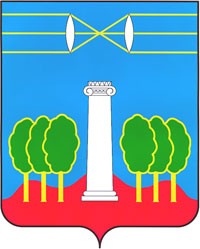 АДМИНИСТРАЦИЯГОРОДСКОГО ОКРУГА КРАСНОГОРСКМОСКОВСКОЙ ОБЛАСТИПОСТАНОВЛЕНИЕ19.03.2024 № 701/3О внесении изменений в постановление администрации городского округа Красногорск Московской области от 12.02.2024 №349/2 «О проведении мониторинга состояния гидротехнических сооружений и их готовности к пропуску паводковых вод на территории городского округа Красногорск в 2024 году»В соответствии с Федеральным законом от 06.10.2003 № 131-ФЗ «Об общих принципах организации местного самоуправления в Российской Федерации», Уставом городского округа Красногорск и в целях оценки состояния готовности гидротехнических сооружений (далее - ГТС) к безаварийному пропуску паводковых вод, постановляю:1. Внести следующие изменения в постановление администрации городского округа Красногорск Московской области от 12.02.2024 №349/2 «О проведении мониторинга состояния гидротехнических сооружений и их готовности к пропуску паводковых вод на территории городского округа Красногорск в 2024 году»:1.1 Изложить приложение № 1 «Состав комиссии по проведению мониторинга состояния гидротехнических сооружений, расположенных на территории городского округа Красногорск» в новой редакции (приложение).2. Настоящее постановление разместить на официальном сайте администрации городского округа Красногорск в сети «Интернет».3. Контроль за выполнением настоящего постановления возложить на заместителя главы городского округа Красногорск – начальника управления по безопасности Пичугина Р.А.Глава городского округа Красногорск                                                   Д.В. ВолковПриложение № 1к постановлению администрациигородского округа Красногорскот 12.02.2024 № 349/2Составкомиссии по проведению мониторинга состояния гидротехнических сооружений, расположенных на территории городского округа КрасногорскПриложениек постановлению администрациигородского округа Красногорскот 19.03.2024 № 701/3Председатель комиссииПредседатель комиссииПредседатель комиссииПичугин Роман АлександровичЗаместитель главы городского округа – начальник управления по безопасностиЧлены комиссии:Члены комиссии:Члены комиссии:Петров Сергей МихайловичНачальник отдела гражданской обороны, предупреждения и ликвидации чрезвычайных ситуаций управления по безопасности администрации городского округа КрасногорскДоренскаяЕкатерина АлександровнаНачальник отдела реализации программ и экологии управления благоустройства администрации городского округа КрасногорскСмирнов Евгений ЛеонидовичГлавный эксперт отдела гражданской обороны, предупреждения и ликвидации чрезвычайных ситуаций управления по безопасности администрации городского округа КрасногорскПанфилов Пётр ВасильевичНачальник сектора обеспечения первичных мер пожарной безопасности и безопасности населения на водных объектах муниципального казенного учреждения «ЕДДС Красногорск»Еникеев Марат РаисовичГлавный специалист сектора обеспечения первичных мер пожарной безопасности и безопасности населения на водных объектах муниципального казенного учреждения «ЕДДС Красногорск»Рахманин Алексей СергеевичГлавный эксперт отдела реализации программ и экологии управления благоустройства администрации городского округа КрасногорскАщеулов Денис НиколаевичИ.о. директора муниципального бюджетного учреждения «Красногорская городская служба»Жуков Денис Николаевич(по согласованию)Заместитель начальника Красногорского пожарно - спасательного гарнизонаПредставитель ФГБВУ «Центррегионводхоз»(по согласованию)Специалист Москворецкой водной системы филиала «Мособлводхоз» ФГБВУ «Центррегионводхоз»